5 класс Русский языкУчебник: Русский язык. 5 класс /под ред. Л.М. Рыбченковой, О.М. Александровой, А.В. Глазкова, А.Г.Лисицина. – М.:Просвещение – 2018.Основные понятия темы: омонимы, синонимы, антонимы, многозначные слова, омофоны, омоформы, омографы.Межпредметные связи: литература.Особенности методики: применение частично-поискового (эвристического) метода для эффективной реализации образовательных целей урока, проблемная ситуация.ХОД УРОКАТема:Тема:Омонимы (§26)Омонимы (§26)Тип урока:Тип урока:Урок открытия нового знания – постановки и решения учебной задачиУрок открытия нового знания – постановки и решения учебной задачиЦели:Образовательные: формировать понятие об омонимах и их типах в сопоставлении с понятием о многозначности слова; показать их роль в речи;формировать умение находить в толковом словаре омонимы и многозначные слова;повторить изученный материал по теме «Лексика».Развивающие: развивать внимание, образное мышление, языковую культуру, умение сравнивать и анализировать; формировать навыки самостоятельной работы; обогащать словарный запас языка, совершенствовать коммуникативные речевые умения и навыки учащихся; продолжить работу по формированию навыков комплексного анализа текста.Воспитательные: воспитывать осознанную потребность в знаниях, любовь к русскому языку, бережное отношение к слову.Образовательные: формировать понятие об омонимах и их типах в сопоставлении с понятием о многозначности слова; показать их роль в речи;формировать умение находить в толковом словаре омонимы и многозначные слова;повторить изученный материал по теме «Лексика».Развивающие: развивать внимание, образное мышление, языковую культуру, умение сравнивать и анализировать; формировать навыки самостоятельной работы; обогащать словарный запас языка, совершенствовать коммуникативные речевые умения и навыки учащихся; продолжить работу по формированию навыков комплексного анализа текста.Воспитательные: воспитывать осознанную потребность в знаниях, любовь к русскому языку, бережное отношение к слову.Образовательные: формировать понятие об омонимах и их типах в сопоставлении с понятием о многозначности слова; показать их роль в речи;формировать умение находить в толковом словаре омонимы и многозначные слова;повторить изученный материал по теме «Лексика».Развивающие: развивать внимание, образное мышление, языковую культуру, умение сравнивать и анализировать; формировать навыки самостоятельной работы; обогащать словарный запас языка, совершенствовать коммуникативные речевые умения и навыки учащихся; продолжить работу по формированию навыков комплексного анализа текста.Воспитательные: воспитывать осознанную потребность в знаниях, любовь к русскому языку, бережное отношение к слову.Планируемые результаты:Предметные:Предметные:овладеть понятием «омонимы», знать типы омонимов. Уметь использовать различные типы омонимов в речиПланируемые результаты:Метапредметные:Метапредметные:Регулятивные: прогнозирование результата и уровня усвоения, его характеристик.Познавательные: самостоятельное выделение и формулирование познавательной цели.Коммуникативные: определение целей, функций участников, способов взаимодействия для учебного сотрудничества с учителем и сверстниками.Планируемые результаты:Личностные:Личностные:формировать уважительное отношение к родному языку, самооценка учебной деятельности, умение связывать цель деятельности с мотивом.Этап урокаДеятельность учителяДеятельность учащихсяУУД1. Этап мотивации Цель: подготовка к работе на уроке.Приветствие. Проверка готовности. Оформление тетрадей.Целеполагание (Р).Планирование учебного сотрудничества с учителем и сверстниками (К).2. Этап актуализация знаний и пробного учебного действия.Цель: подготовка мышления обучающихся и  организация осознания ими внутренней потребности  к построению нового способа действий.Словарный диктантАнтон..м, сер..це, с..ноним, кр..кодил, мя..кий, пиджак,  мног..значный, а(к,кк)уратный, ч..рствый, арх..тектура, п..штет, ар..мат, коло(с,сс)альный, неряшл..вый, л..сичка, капитан.- Какие орфограммы вы повторили?- Какие лексические термины встретились вам в диктанте? Дайте определения этих слов и приведите примеры.- Найдите в тексте антонимы. - …многозначные слова. Работают по цепочке: записывают слова, вставляют пропущенные орфограммы, графически обозначают морфему, в которой находится орфограмма, объясняют свой выбор.Отвечают на вопросы, находят синонимы, антонимы, многозначное слово.Структуировать знания, контроль и оценка процесса результатов деятельности; анализ, сравнение, обобщение, смысловое чтение ( П).3. Постановка цели и задач урока. Мотивация учебной деятельности обучающихся.Цель: - включение обучающихся в деятельность; -постановка целей учебной деятельности; - обсуждение затруднений.- Послушайте стихотворение Карола Корда «Удивительные вещи». Определите, о каких словах написал поэт? Если вы правильно это сделаете, то узнаете, о чём будет идти речь на нашем уроке. Страшные вещи в природе бывают. Ножки у стула. Но стул не шагает. Часто часы бьют. Но мы не слыхали, Чтобы кого-то они обижали. «Слон затрубил», — говорят. Интересно! Что-то слона я не вижу в оркестре? - Какие удивительные вещи происходят в стихотворении Карола Корда? - .Какой частью речи эти слова являются? -Одинаковы ли они по написанию и произношению? - Как они образованы по морфемному составу?- Каковы эти слова по происхождению?- Как называются такие слова? - Они называются омонимы, в переводе с греческого означает одинаковые имена.- Итак, как звучит тема нашего сегодняшнего урока? - Запишите тему урока.- Мы продолжаем знакомиться с основными понятиями раздела «Лексика». - Исходя из темы урока, сформулируйте его главную цель. Что сегодня вам предстоит выяснить с моей помощью?- Правильно, в конце этого урока мы должны уметь находить и различать омонимы в тексте, находить их в тексте, отличать омонимы и многозначные слова, уметь  использовать омонимы в речи, а также наш словарный состав должен пополниться. Целеполагание, планирование учебной деятельности, волевая саморегуляция (Р). Формулирование проблемы, анализ объектов с целью выделения признаков; подведение под понятия; поиск  и выделение необходимой информации (П). Умение оформлять свои мысли в устной форме(К).3.  Освоение новых знаний.1. Наблюдение — материал на полях на с. 92—93, теоретический материал на с. 90.- Так что же такое «омонимы»? - Термин этот введён Аристотелем - древнегреческим философом; он был воспитателем полководца А. Македонского.- Откройте, пожалуйста, свои справочники по русскому языку и запишите определение и примеры.- Кто-то готов озвучить определение по памяти?- От каких слов необходимо отличать омонимы?- Как вы определите омонимы или многозначные слова перед вами?- Какая книга помогает нам в определении лексического значения слова?Работа со словарем.Почему лексическое значение омонимов раскрываются в разных словарных статьях?Задание 3.- Откройте учебники на с.90. Обратите внимание на алгоритм действий для определения омонимов.Работа с таблицей. Итак, в чём же сходства и отличия омонимов и многозначных слов (Слайд 14).Составление схемы «Сходства-отличия омонимов и многозначных слов» 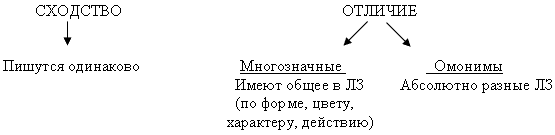 4. Работа в парах по карточкам. Посоветуйтесь и подчеркните слова - омонимы 1.Апельсин – плод цитрусового дерева. По реке проплывал плот.  
2. Я люблю печь пироги. В доме перекладывали печь. 
3. Подплываем к бе́регу — Я берегу́ эту книгу. - Какие особенности омонимов вы можете назвать?- Итак, перед нами так называемые грамматические омонимы. В русском языке различают полные и частичные омонимы (омофоны, омоформы, омографы) Полные омонимы – слова одной части речи одинаковые по написанию и произношению, но абсолютно разные по лексическому значению.Частичные омонимы:   - ОМОФОНЫ - слова, которые звучат одинаково, но пишутся по-разному и имеют разное значение. Приятно поласкать дитя или собаку, но всего необходимее полоскать рот (К. Прутков)- ОМОФОРМЫ - слова, которые одинаково звучат лишь в некоторых грамматических формах и при этом чаще всего принадлежат к разным частям речи. Пример: Вы, щенки! За мной ступайте! 		Да смотрите ж, не болтайте,Будет вам по калачу, 			А не то поколочу. (А.С.Пушкин)  - ОМОГРАФЫ - слова, которые совпадают в написании, но различаются в произношении (различия в ударении). Пример: А что такое Атлас?Его приносят в класс?Я прочитала «атлас»,Но есть ведь и атлАс.Задание 5:- Теперь найдите (назовите только номер предложения) (Слайд 17):1). Омофоны (№1).2). Омографы (№3).3). Омоформы (№2).- Омонимы  (от древнегереч.: хОмос – «ОДИНАКОВЫЙ», Онима – «имя») – это слова, одинаковые по звучанию, но совершенно  различные по лексическому значению.Запись обучающимися определения «омонимы» и примеров в справочник.Читают значение омонимов Записывают в справочники.- Толкование многозначных слов даётся в одной словарной статье под цифрами, а омоним к слову ключ – отдельной словарной статьёй и имеет своё заголовочное слово.- Лексическое значение омонимов раскрываются в разных словарных статьях, так как имеют разные лексические значения.- Подайте мне, пожалуйста, гаечный ключ. Жизнь бьёт ключом.Работают в парах, показывают умение работать в парах, взаимовыручку.Поиск и выделение необходимой информации;умение работать с опорными таблицами; умение структурировать полученные знания (О). Постановка учебной задачи на основе соотнесения усвоенного и нового материала, умение планировать и оценивать свои действия  (Р).Умение формулировать своё мнение и слушать собеседника (К). обогащение словарного запаса, развитие умений работать в группе. 4. Физкультминутка.Цель: снять эмоциональную усталость, предупредить утомление.Я буду называть слова. Если это омоним – потянулись, если многозначное слово – присели – встали, однозначное слово – машем руками.Коса, земля, лук, музыка, ключ, капитан, ладья, бить, гриф, светлый, свет, галка Обогащение речи, работа над грамматической и лексической сочетаемостью слов, исправление речевых ошибок (К).5. Закрепление знаний с проговариванием во внешней речи.1. - Установите соответствие: загадки — слова-омонимы.Загадки Слова-омонимы Ориентируясь на алгоритм на с.90 учебника, выполним упр. 199, 200. Упр.199 по заданиюУпр.200 (устно)Задание 3.  Найдите омонимы и определите их вид. Лисички.- Кто вы? - Мы лисички, дружные сестрички. - Ну а вы-то кто же? - Мы лисички тоже. - Как, с одной-то  лапкой? - Нет, ещё со шляпкой.Такса.Сев в такси, спросила такса: - За проезд какая такса?А водитель: - Денег с таксНе берем совсем. Вот так-с!Работа и отдыхЧетыре брата Вышли в поле жать. А пятый — лёг на травку... полежать. Наконец мы нашли замок, но на двери висел замок.Умение оценивать действие одноклассников (К).Умение анализировать информацию. (П).Умение применять полученные знания на практике.(Р).КонтрольЦель: инвентаризация способов действий, вызвавших затруднения, самопроверка их усвоения, индивидуальная рефлексия достижения цели и создание (по возможности) ситуации успеха.   Проверочная работа. Распределите слова на три группы:1) омоформы; 2) омофоны; 3) омографы.	Топить печь – печь пироги;  глубокий пруд – сломать прут; железный замок – роскошный замок;  стакан из стекла – вода стекла; косить косой – косой взгляд; деревянный плот – плод дерева.Проверка и оценка выполнения задания.	1). Омоформы.Печь (сущ.) – печь (глаг.), из стекла (сущ.) – стекла (глаг.), косой (сущ.) – косой (прил.). 	2). Омофоны.   Пруд – прут; плод – плот.	3). Омографы.    Замок – замок.Оценка: 6 слов – «5»;    5,4 – «4»;   3 – «3»Свои теоретические знания учащиеся реализуют на практических заданиях.   Появляется дополнительная заинтересованность в работе. Цели для учеников: показать степень усвоения материала.Контроль в форме сличения способа действия и его результата  с заданным эталоном; коррекция; оценка качества и уровня усвоения; прогнозирование ( Р). Смысловое чтение, построение логической цепи рассуждений, анализ, синтез (П). Умение оценивать действия одноклас-сников (К).7. Итоги урока. Рефлексия.Цель: осознание обучающимися своей учебной деятельности, самооценка результатов деятельности своей и всего класса.Д/з:- Что называют омонимами?- В чём отличие омонимов от многозначных слов?- Назовите виды омонимов Рефлексия.Закончи предложение…. Упражнение 201 (задание 5).Рефлексия способов и условий действия (П)Контроль и оценка процесса и результатов деятельности (П) Самооценка на основе успешности  (Л)Адекватное понимание причин успехе/неуспеха в учебной деятельности (Л) Выражение своих мыслей с достаточной полнотой и точностью (К)